          Tu  -  TERZA UNIVERSITÀ -  2022/23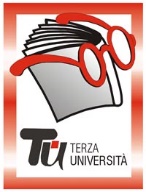                                                          Provincia - SECONDA FASETREVIGLIOReferente: Maria Reduzzi cell. 353.4399688Iscrizioni e informazioni: SPI CGIL, via Cesare Battisti 43/b, tel. 035.3594450 martedì pomeriggio dalle 15 -17e venerdì mattina dalle 10-12. Le iscrizioni potranno avvenire anche on line sul sito della Terza Università: www.terzauniversita.it Calendario  Modulo  n°127APPROCCIO ALLA CULTURA GIAPPONESEDocenteLuigi GattiGiornoMartedìOrario15.00-17.15 PeriodoDal 10.01.2023 al 28.02.2023 (8 incontri)SedeSala conferenze Auser, via Merisio 6, (€ 32,00)ArgomentoCULTURA E ANTROPOLOGIAPresentazioneL’obiettivo degli incontri è mostrare alcune caratteristiche dello stupefacente “Pianeta” chiamato Giappone. Storia dei sistemi di scrittura, etichetta a tavola, regole comportamentali in ambienti pubblici, religione ed ingresso ai templi, tradizioni, arti lente e folklore, principio di modestia e umiltà, cibo e ristorazione, sentimenti nascosti negli ideogrammi e altro ancora.Tutor110.01.2023Giappone, un "pianeta" stupefacente. Le Stagioni del Giappone217.01.2023Mitologia giapponese. Etichetta a tavola, Cibo e ristorazione324.01.2023Storia del Giappone. Entriamo in una casa giapponese431.01.2023Approccio alla lingua giapponese (1 di 2). Sentimenti nascosti negli ideogrammi507.02.2023Approccio alla lingua giapponese (2 di 2). Presentazione e saluti. Principio di modestia e umiltà614.02.2023Shintoismo, religione autoctona. Festività Nazionali, aspetti culturali e curiosità721.02.2023Il Buddismo in Giappone. Folklore, aspetti culturali e curiosità828.02.2023Ingresso a Templi e Santuari. Trasporti e norme comportamentali in ambienti pubblici 